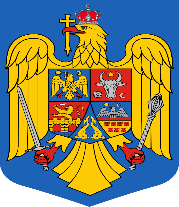 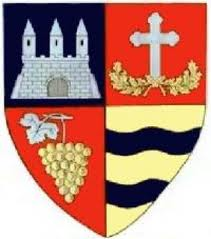     ROMÂNIA   JUDEŢUL ARAD	 COMUNA PĂULIŞ         CONSILIUL LOCAL	Păuliş nr. 1A tel 0257 388101 fax 0257 388456 e-mail: primariapaulis@gmail.comNr.1528/25.02.2021    PROCES-VERBALal şedinţei ordinare a Consiliului Local Păuliş din data de 25.02.2021, ora 13.00Convocarea în şedinţă ordinară a Consiliului local al comunei Păuliş a fost făcută de d-nul Turcin Ioan, primarul comunei Păuliş în baza Dispoziției  nr.37 din 18.02.2021, în temeiul prevederilor art.133 alin.1) şi art.134 alin.1) lit.a) alin.3) lit.a) din OUG nr.57/2019 privind Codul Administrativ.Publicitatea şedinţei a fost asigurată prin publicarea pe site-ul Primăriei comunei Păuliş a Dispoziţiei nr.37/18.02.2021 a primarului comunei Păuliş privind convocarea în şedinţă ordinară a Consiliului Local Păuliş. Consilierii au fost convocaţi pe baza convocatorului, prin intermediul secretarului comunei Păuliş şi compartimentul secretariat, resurse umane privind convocarea la şedinţă, ordinea de zi, data, ora şi locul desfăşurării şedinţei şi alte îndrumări specifice.La apelul nominal al doamnei secretar general se constată că sunt prezenţi 13 consilieri locali din totalul de 13 consilieri în funcţie: Savu Petru, Renich Dita-Laura, Roman Ion, Andrei Nelu, Vuculescu Cătălin, Pasăre Mariana-Laura, Sigheti Saul, Grigorean Viorel, Sari Florin-Gheorghe, Sas Ovidiu-Cornel, Cata Mihaela-Rundinela, Poienar Robert-Emanuel şi Petruţa Viorel - consilieri locali.La şedinţă participă domnul primar şi doamna secretar general.Doamna secretar general spune că primul punct pe ordinea de zi este alegerea preşedintelui de şedinţă pe cel mult 3 luni consecutive, adică: februarie, martie, aprilie 2021, având în vedere că mandatul domnului Savu Petru a expirat. În conformitate cu prevederile art.123 din OUG nr.57/2019 legiuitorul a reglementat în ceea ce priveşte preşedintele de şedinţă, momentul alegerii acestuia, respectiv după declararea ca legal constituit a consiliului local, durata mandatului preşedintelui de şedinţă, respectiv pe o perioadă de cel mult 3 luni, modalitatea de alegere a preşedintelui de şedinţă – prin vot deschis cu majoritate simplă.Punctul 1 : Proiect de hotărâre privind alegerea preşedintelui de şedinţă pe 3 luni consecutiv: februarie, martie, aprilie 2021. INIŢIATOR: PRIMAR.Doamna secretar general invită pe domnii consilieri locali să facă propuneri pentru alegerea preşedintelui de şedinţă pe 3 luni consecutive.Domnul Savu Petru propune preşedinte de şedinţă pe domnul Sari Florin.Se supune la vot domnul Sari Florin şi se votează cu 13 voturi “pentru” (Savu Petru, Renich Laura, Sari Florin, Andrei Nelu, Cata Mihaela, Sigheti Saul, Sas Ovidiu, Grigorean Viorel, Pasăre Laura, Vuculescu Cătălin, Roman Ion, Poienar Robert şi Petruţa Viorel).Cvorumul este întrunit şi domnul Sari Florin este invitat să conducă lucrările şedinţei. În temeiul art. 139 alin.(1) şi art.196 alin (1) lit. “a” din OUG nr. 57/2019 privind Codul Administrativ, Consiliul Local Păuliş adoptă hotărârea.Nefiind alte discuţii, d-nul Sari Florin, președintele de sedinta propune să se aprobe ordinea de zi, după care să se treacă la dezbaterea acesteia:ORDINE  DE  ZI :- Proiect de hotărâre privind alegerea preşedintelui de şedinţă pe 3 luni consecutiv: februarie, martie şi aprilie 2021. INIŢIATOR: PRIMAR.- Proiect de hotărâre privind aprobarea conținutului Procesului-verbal al ședinței ordinare a Consiliului Local Păuliş din data de 21.01.2021. INIŢIATOR: PRIMAR.– Proiect de hotărâre privind aprobarea ordinii de zi a ședinței ordinare a Consiliului local al comunei Păuliş din data de 25.02.2021. INIȚIATOR: PRIMAR.– Proiect de hotărâre  privind aprobarea cuantumului cotizației Comunei Păuliș pe anul 2021 în cadrul ADISIGD Arad și mandatarea persoanei care să voteze în numele și pe seama Consiliului local Păuliş în ședința AGA cuantumul cotizației și Bugetul de venituri și cheltuieli al asociației pentru anul 2021. INIŢIATOR: PRIMAR.-  Proiect de hotărâre privind revocarea Hotărârii Consiliului Local al Comunei Păuliş nr.12/31.01.2019 privind introducerea contribuţiei pentru economia circulară în tariful încasat de către operatorul de salubrizare GSU GRUP SALUBRIZARE URBANA SA care desfăşoară activităţile de colectare şi transport a deşeurilor pe raza comunei Păuliş. INIŢIATOR: PRIMAR.– Proiect de hotărâre privind acordarea unui mandat special reprezentantului Consiliului Local al Comunei Păuliş în Adunarea Generală a Asociaţilor Asociației de Dezvoltare Intercomunitară de Transport Public Arad în vederea aprobării modificării Contractului de delegare a gestiunii Serviciului de transport public local nr. 750/03.12.2019 – Act adițional la Contractul nr. 704/02.12.2019, astfel cum a fost modificat prin Actele adiționale nr. 1/20.12.2019, nr. 2/21.01.2020, nr. 3/06.03.2020, nr. 4/10.09.2020 și nr. 5/28.12.2020. INIŢIATOR: PRIMAR.– Proiect de hotărâre privind aprobarea trecerii din domeniul public în domeniul privat al Consiliului Local Păuliş a unor bunuri de natura mijloacelor fixe aflate în administrare şi folosinţă la Compania de Apă Arad S.A., în vederea scoaterii din funcţiune. INIŢIATOR: PRIMAR.– Proiect de hotărâre privind aprobarea raporturilor asupra situației gestionării bunurilor aparținând Comunei Păuliș, ca urmare a inventarierii la data de 31.12.2020. INIŢIATOR: PRIMAR.- Proiect de hotărâre privind aprobarea scoaterii din funcţiune şi casarea
unor obiecte de inventar şi mijloace fixe aflate în patrimoniul Comunei Păuliş. INIŢIATOR: PRIMAR.– Proiect de hotărâre privind aprobarea contului de execuţie al bugetului general de venituri şi cheltuieli al comunei Păuliş pe trimestrul IV anul 2020 pe cele două secţiuni. INIŢIATOR: PRIMAR.– Proiect de hotărâre privind aprobarea contului anual de execuţie al bugetului general de venituri şi cheltuieli al comunei Păuliş, situaţiile financiare anuale, inclusiv anexele la acestea la data de 31.12.2020. INIŢIATOR: PRIMAR.– Proiect de hotărâre privind desemnarea consilierilor locali din cadrul Consiliului local al comunei Păuliş, care vor face parte din Comisia de evaluare a performanțelor individuale ale Secretarului general al comunei Păuliş. INIŢIATOR: PRIMAR. - Proiect de hotărâre aprobarea reţelei şcolare a unităţilor de învăţământ preuniversitar de stat şi particular de pe raza Comunei Păuliş pentru anul şcolar 2021-2022. INIŢIATOR: PRIMAR. – Proiect de hotărâre privind aprobarea numărului de asistenţi personali ai persoanelor cu handicap grav şi a numărului de indemnizaţii lunare cuvenite părinţilor sau reprezentanţilor legali ai copilului cu handicap grav, adulţilor cu handicap grav ori reprezentanţilor legali ai acestora, pe anul 2021. INIŢIATOR: PRIMAR.– Proiect de hotărâre privind constituirea grupului de lucru în vederea identificării aşezărilor informale şi luării în evidenţă la nivelul U.A.T. Păuliş a acestora, stabilirii situaţiei persoanelor şi imobilelor cuprinse în acestea şi stabilirii măsurilor de intervenţie pentru îmbunătăţirea condiţiilor de locuit şi asigurarea unor condiţii decente de viaţă pentru persoanele vulnerabile. INIŢIATOR: PRIMAR.– Proiect de hotărâre privind aprobarea Planului de amplasament şi delimitare cu propunerea de dezlipire a imobilului identificat in C.F  nr.307406 Păuliş nr. cadastral 307406 în suprafaţă de 26.337 mp situat în loc. Sâmbăteni, domeniu privat al Comunei Păulis. INIŢIATOR: PRIMAR.– Plângerea prealabilă privind revocarea Hotărârii Consiliului Local Păuliş nr.3/21.01.2021 înregistrată la Primăria comunei Păuliş la nr. 733/29.01.2021, formulată de domnul Roman Ion.Diverse.Se supune la vot şi în temeiul art. 139 alin.(1) şi art.196 alin (1) lit. “a” din OUG nr. 57/2019 privind Codul Administrativ, Consiliul Local Păuliş adoptă hotărârea cu un numar de 13 voturi “pentru” (Savu Petru, Renich Laura, Sari Florin, Andrei Nelu, Cata Mihaela, Sigheti Saul, Sas Ovidiu, Grigorean Viorel, Pasăre Laura, Vuculescu Cătălin, Roman Ion, Poienar Robert şi Petruţa Viorel), nici un vot “împotrivă” și nici o “abținere” .Punctul 2 :  Proiect de hotărâre privind aprobarea conținutului Procesului-verbal al ședinței ordinare a Consiliului Local Păuliş din data de 21.01.2021. INIŢIATOR: PRIMAR.D-nul Sari Florin, presedintele de sedinta,  arată că în fiecare ședință de lucru se supune aprobării consiliului local procesul verbal al ședinței anterioare, sens in care da cuvântul d-nei secretar  general care prezintă procesul verbal al ședinței anterioare a consiliului local din data de 21.01.2021.	Domnul Petruţa Viorel solicită să i se transmită odată cu convocarea la şedinţă un exemplar al procesului-verbal.Se supune la vot procesul verbal al ședinței din data de 21.01.2021 care se aprobă cu un numar de 13 voturi “pentru” (Savu Petru, Sari Florin, Cata Mihaela, Renich Laura, Sas Ovidiu, Grigorean Viorel, Pasăre Laura, Vuculescu Cătălin, Sigheti Saul şi Andrei Nelu, Roman Ion, Petruţa Viorel şi Poienar Robert – consilieri locali) și în temeiul art. 139 alin.(1) şi art. 196 alin. (1), lit. “a” privind Codul Administrativ se adoptă hotărârea.Punctul 3: - Proiect de hotărâre privind aprobarea ordinii de zi a ședinței ordinare a Consiliului local al comunei Păuliş din data de 25.02.2021. INIȚIATOR: PRIMAR.Se supune la vot ordinea de zi a ședinței ordinare din data de 25.02.2021,  care se aprobă cu un numar de 13 voturi “pentru” (Savu Petru, Sari Florin, Andrei Nelu, Cata Mihaela, Renich Laura, Sas Ovidiu, Grigorean Viorel, Pasăre Laura, Vuculescu Cătălin, Petruţa Viorel, Roman Ion, Sigheti Saul şi Poienar Robert – consilieri locali)  și în temeiul art. 196 alin. (1), lit. “a” privind Codul Administrativ se adoptă hotărârea.	Punctul 4: - Proiect de hotărâre  privind aprobarea cuantumului cotizației Comunei Păuliș pe anul 2021 în cadrul ADISIGD Arad și mandatarea persoanei care să voteze în numele și pe seama Consiliului local Păuliş în ședința AGA cuantumul cotizației și Bugetul de venituri și cheltuieli al asociației pentru anul 2021. INIŢIATOR: PRIMAR.	Cvorum necesar: majoritate absolută prevăzută de OUG nr.57/2019 privind Codul administrativ.Domnul preşedinte de şedinţă supune la vot proiectul de hotărâre care se aprobă cu un numar de 13 voturi “pentru” (Savu Petru, Sari Florin, Andrei Nelu, Cata Mihaela, Renich Laura, Sas Ovidiu, Grigorean Viorel, Pasăre Laura, Vuculescu Cătălin, Petruţa Viorel, Roman Ion, Sigheti Saul şi Poienar Robert – consilieri locali) și în temeiul art. 139 alin.(1) şi art. 196 alin. (1), lit. “a” privind Codul Administrativ se adoptă hotărârea.	Punctul 5:	- Proiect de hotărâre privind revocarea Hotărârii Consiliului Local al Comunei Păuliş nr.12/31.01.2019 privind introducerea contribuţiei pentru economia circulară în tariful încasat de către operatorul de salubrizare GSU GRUP SALUBRIZARE URBANA SA care desfăşoară activităţile de colectare şi transport a deşeurilor pe raza comunei Păuliş. INIŢIATOR: PRIMAR.	Cvorum necesar: majoritate absolută prevăzută de OUG nr.57/2019 privind Codul administrativ.Domnul preşedinte de şedinţă supune la vot proiectul de hotărâre care se aprobă cu un numar de 13 voturi “pentru” (Savu Petru, Sari Florin, Andrei Nelu, Cata Mihaela, Renich Laura, Sas Ovidiu, Grigorean Viorel, Pasăre Laura, Vuculescu Cătălin, Petruţa Viorel, Roman Ion, Sigheti Saul şi Poienar Robert – consilieri locali) și în temeiul art. 139 alin.(1) şi art. 196 alin. (1), lit. “a” privind Codul Administrativ se adoptă hotărârea.	Punctul 6: - Proiect de hotărâre privind acordarea unui mandat special reprezentantului Consiliului Local al Comunei Păuliş în Adunarea Generală a Asociaţilor Asociației de Dezvoltare Intercomunitară de Transport Public Arad în vederea aprobării modificării Contractului de delegare a gestiunii Serviciului de transport public local nr. 750/03.12.2019 – Act adițional la Contractul nr. 704/02.12.2019, astfel cum a fost modificat prin Actele adiționale nr. 1/20.12.2019, nr. 2/21.01.2020, nr. 3/06.03.2020, nr. 4/10.09.2020 și nr. 5/28.12.2020. INIŢIATOR: PRIMAR.	Cvorum necesar: majoritate absolută prevăzută de OUG nr.57/2019 privind Codul administrativ.	Domnul Andrei Nelu spune că noi beneficiem doar de tramvai de la transportul public, propune o situaţie discutată încă din anul 2012 prin care să deschidem ultima uliţă din Sâmbăteni, şi are rugămintea la domnul primar să se clarifice această problemă.	Domnul Grigorean Viorel spune că nu înţelege numerele de înregistrare a contractului de delegare, la o zi distanţă 03.12.2019 şi 02.12.2019.Domnul Roman Ion spune că în anul 2019 s-a propus să se construiască încă o staţie de autobuz în Sâmbăteni, rugămintea este să pună domnul primar în discuţie în cadrul şedinţei AGA Transport Public Arad.Domnul primar spune că orice staţie se face conform Legii nr.50/1991, la momentul de faţă nu se poate construi acolo o staţie de autobuz sau tramvai.Domnul preşedinte de şedinţă supune la vot proiectul de hotărâre care se aprobă cu un numar de 13 voturi “pentru” (Savu Petru, Sari Florin, Andrei Nelu, Cata Mihaela, Renich Laura, Sas Ovidiu, Grigorean Viorel, Pasăre Laura, Vuculescu Cătălin, Petruţa Viorel, Roman Ion, Sigheti Saul şi Poienar Robert – consilieri locali)  și în temeiul art. 139 alin.(1) şi art. 196 alin. (1), lit. “a” privind Codul Administrativ se adoptă hotărârea.	Punctul 7: Proiect de hotărâre privind aprobarea trecerii din domeniul public în domeniul privat al Consiliului Local Păuliş a unor bunuri de natura mijloacelor fixe aflate în administrare şi folosinţă la Compania de Apă Arad S.A., în vederea scoaterii din funcţiune. INIŢIATOR: PRIMAR.Cvorum necesar: majoritate absolută prevăzută de OUG nr.57/2019 privind Codul administrativ.Domnul preşedinte de şedinţă supune la vot proiectul de hotărâre care se aprobă cu un numar de 13 voturi “pentru” (Savu Petru, Sari Florin, Andrei Nelu, Cata Mihaela, Renich Laura, Sas Ovidiu, Grigorean Viorel, Pasăre Laura, Vuculescu Cătălin, Petruţa Viorel, Roman Ion, Sigheti Saul şi Poienar Robert – consilieri locali)  și în temeiul art. 139 alin.(1) şi art. 196 alin. (1), lit. “a” privind Codul Administrativ se adoptă hotărârea.	Punctul 8: Proiect de hotărâre privind aprobarea raporturilor asupra situației gestionării bunurilor aparținând Comunei Păuliș, ca urmare a inventarierii la data de 31.12.2020. INIŢIATOR: PRIMAR.Cvorum necesar: majoritate absolută prevăzută de OUG nr.57/2019 privind Codul administrativ.Domnul preşedinte de şedinţă supune la vot proiectul de hotărâre după ordinea de zi care se aprobă cu un numar de 13 voturi “pentru” (Savu Petru,  Sari Florin, Andrei Nelu, Cata Mihaela, Renich Laura, Sas Ovidiu, Grigorean Viorel, Pasăre Laura, Vuculescu Cătălin, Petruţa Viorel, Roman Ion, Sigheti Saul şi Poienar Robert – consilieri locali)  și în temeiul art. 139 alin.(1) şi art. 196 alin. (1), lit. “a” privind Codul Administrativ se adoptă hotărârea.	Punctul 9:  Proiect de hotărâre privind aprobarea scoaterii din funcţiune şi casarea unor obiecte de inventar şi mijloace fixe aflate în patrimoniul Comunei Păuliş. INIŢIATOR: PRIMAR.Cvorum necesar: majoritate absolută prevăzută de OUG nr.57/2019 privind Codul administrativ.Domnul preşedinte de şedinţă supune la vot proiectul de hotărâre după ordinea de zi care se aprobă cu un numar de 13 voturi “pentru” (Savu Petru, Sari Florin, Andrei Nelu, Cata Mihaela, Renich Laura, Sas Ovidiu, Grigorean Viorel, Pasăre Laura, Vuculescu Cătălin, Petruţa Viorel, Roman Ion, Sigheti Saul şi Poienar Robert – consilieri locali)  și în temeiul art. 139 alin.(1) şi art. 196 alin. (1), lit. “a” privind Codul Administrativ se adoptă hotărârea.	Punctul 10: Proiect de hotărâre privind aprobarea contului de execuţie al bugetului general de venituri şi cheltuieli al comunei Păuliş pe trimestrul IV anul 2020 pe cele două secţiuni. INIŢIATOR: PRIMAR.Cvorum necesar: majoritate absolută prevăzută de OUG nr.57/2019 privind Codul administrativ.Domnul preşedinte de şedinţă supune la vot proiectul de hotărâre după ordinea de zi care se aprobă cu un numar de 12 voturi “pentru” (Savu Petru, Sari Florin, Andrei Nelu, Cata Mihaela, Sas Ovidiu, Grigorean Viorel, Pasăre Laura, Vuculescu Cătălin, Petruţa Viorel, Sigheti Saul şi Poienar Robert, 1 vot „abţinere”(Roman Ion) – consilieri locali)  și în temeiul art. 139 alin.(1) şi art. 196 alin. (1), lit. “a” privind Codul Administrativ se adoptă hotărârea.	Punctul 11: Proiect de hotărâre privind aprobarea contului anual de execuţie al bugetului general de venituri şi cheltuieli al comunei Păuliş, situaţiile financiare anuale, inclusiv anexele la acestea la data de 31.12.2020. INIŢIATOR: PRIMAR.Cvorum necesar: majoritate absolută prevăzută de OUG nr.57/2019 privind Codul administrativ.Domnul Andrei Nelu solicită anumite lămuriri de la doamna contabilă.Domnul Roman Ion intervine cu anumite obiecţii la bugetul local aprobat în anul 2020 şi realitatea, constată că un procent mare merge pe cheltuieli de personal şi funcţionare. O întreabă pe doamna contabilă dacă adresa de la Finanţe Lipova la data de 31.12.2020 reprezintă realitatea? Doamna contabilă Rus Daniela spune că da.Domnul Andrei Nelu întreabă pe domnul primar, viceprimar dacă a luat anumite măsuri pentru recuperarea colectării impozitelor li taxelor locale.Domnul primar crede că mai mult de atât nu se putea face: au fost înştiinţati prin somaţii, înştiinţări de plată, sumele sunt enorme şi de aceea ar fi dorit creşterea unor impozite şi spune că acum nu avem decât să mergem din poartă-n poartă.Domnul Roman Ion spune că se pot face popriri pe conturi.Domnul preşedinte de şedinţă supune la vot proiectul de hotărâre după ordinea de zi care se aprobă cu un numar de 12 voturi “pentru” (Savu Petru, Sari Florin, Andrei Nelu, Cata Mihaela, Sas Ovidiu, Grigorean Viorel, Pasăre Laura, Vuculescu Cătălin, Petruţa Viorel, Sigheti Saul şi Poienar Robert, 1 vot „abţinere”(Roman Ion) – consilieri locali)  și în temeiul art. 139 alin.(1) şi art. 196 alin. (1), lit. “a” privind Codul Administrativ se adoptă hotărârea.	Punctul 12: Proiect de hotărâre privind desemnarea consilierilor locali din cadrul Consiliului local al comunei Păuliş, care vor face parte din Comisia de evaluare a performanțelor individuale ale Secretarului general al comunei Păuliş. INIŢIATOR: PRIMAR. Cvorum necesar: majoritate simplă prevăzută de OUG nr.57/2019 privind Codul administrativ.Domnul Andrei Nelu propune în comisie pe domnul Sari Florin.Doamna Pasăre Laura propune în comisie pe domnul Savu Petru.Domnul Petruţa Viorel propune în comisie pe domnul Roman Ion.Se supune la vot domnul Sari Florin şi se votează cu 11 voturi „pentru” (Savu Petru, Sari Florin, Andrei Nelu, Cata Mihaela, Renich Laura, Sas Ovidiu, Grigorean Viorel, Pasăre Laura, Vuculescu Cătălin, Sigheti Saul şi Poienar Robert) şi 2 voturi „împotrivă” (Petruţa Viorel, Roman Ion).Se supune la vot domnul Savu Petru şi se votează cu 12 voturi „pentru” (Savu Petru, Sari Florin, Andrei Nelu, Cata Mihaela, Renich Laura, Sas Ovidiu, Grigorean Viorel, Pasăre Laura, Vuculescu Cătălin, Sigheti Saul, Roman Ion şi Poienar Robert) şi 1 vot „împotrivă” (Petruţa Viorel).Se supune la vot domnul Roman Ion şi se votează cu 2 voturi „pentru” (Roman Ion, Petruţa Viorel), 3 voturi „abţineri” (Renich Laura, Poienar Robert, Grigorean Viorel) şi 8 voturi „împotrivă” (Savu Petru, Sari Florin, Andrei Nelu, Cata Mihaela, Sas Ovidiu, Pasăre Laura, Vuculescu Cătălin, Sigheti Saul).Se constată întrunirea cvorumului necesar pentru domnii Sari Florin şi Savu Petru.Domnul preşedinte de şedinţă supune la vot întreg proiectul de hotărâre cu propunerile adoptate care se aprobă cu un numar de 13 voturi “pentru” (Savu Petru, Sari Florin, Andrei Nelu, Cata Mihaela, Renich Laura, Sas Ovidiu, Grigorean Viorel, Pasăre Laura, Vuculescu Cătălin, Petruţa Viorel, Sigheti Saul, Roman Ion şi Poienar Robert) – consilieri locali)  și în temeiul art. 139 alin.(1) şi art. 196 alin. (1), lit. “a” privind Codul Administrativ se adoptă hotărârea.	Punctul 13: Proiect de hotărâre aprobarea reţelei şcolare a unităţilor de învăţământ preuniversitar de stat şi particular de pe raza Comunei Păuliş pentru anul şcolar 2021-2022. INIŢIATOR: PRIMAR. Cvorum necesar: majoritate absolută prevăzută de OUG nr.57/2019 privind Codul administrativ.Domnul preşedinte de şedinţă supune la vot proiectul de hotărâre după ordinea de zi care se aprobă cu un numar de 13 voturi “pentru” (Savu Petru, Sari Florin, Andrei Nelu, Cata Mihaela, Renich Laura, Sas Ovidiu, Grigorean Viorel, Pasăre Laura, Vuculescu Cătălin, Petruţa Viorel, Roman Ion, Sigheti Saul şi Poienar Robert – consilieri locali)  și în temeiul art. 139 alin.(1) şi art. 196 alin. (1), lit. “a” privind Codul Administrativ se adoptă hotărârea.	Punctul 14: Proiect de hotărâre privind aprobarea numărului de asistenţi personali ai persoanelor cu handicap grav şi a numărului de indemnizaţii lunare cuvenite părinţilor sau reprezentanţilor legali ai copilului cu handicap grav, adulţilor cu handicap grav ori reprezentanţilor legali ai acestora, pe anul 2021. INIŢIATOR: PRIMAR.Cvorum necesar: majoritate simplă prevăzută de OUG nr.57/2019 privind Codul administrativ.Domnul preşedinte de şedinţă supune la vot proiectul de hotărâre după ordinea de zi care se aprobă cu un numar de 13 voturi “pentru” (Savu Petru, Sari Florin, Andrei Nelu, Cata Mihaela, Renich Laura, Sas Ovidiu, Grigorean Viorel, Pasăre Laura, Vuculescu Cătălin, Petruţa Viorel, Roman Ion, Sigheti Saul şi Poienar Robert – consilieri locali)  și în temeiul art. 139 alin.(1) şi art. 196 alin. (1), lit. “a” privind Codul Administrativ se adoptă hotărârea.	Punctul 15: Proiect de hotărâre privind constituirea grupului de lucru în vederea identificării aşezărilor informale şi luării în evidenţă la nivelul U.A.T. Păuliş a acestora, stabilirii situaţiei persoanelor şi imobilelor cuprinse în acestea şi stabilirii măsurilor de intervenţie pentru îmbunătăţirea condiţiilor de locuit şi asigurarea unor condiţii decente de viaţă pentru persoanele vulnerabile. INIŢIATOR: PRIMAR.Cvorum necesar: majoritate simplă prevăzută de OUG nr.57/2019 privind Codul administrativ.Domnul preşedinte de şedinţă supune la vot proiectul de hotărâre după ordinea de zi care se aprobă cu un numar de 13 voturi “pentru” (Savu Petru, Sari Florin, Andrei Nelu, Cata Mihaela, Renich Laura, Sas Ovidiu, Grigorean Viorel, Pasăre Laura, Vuculescu Cătălin, Petruţa Viorel, Roman Ion, Sigheti Saul şi Poienar Robert – consilieri locali)  și în temeiul art. 139 alin.(1) şi art. 196 alin. (1), lit. “a” privind Codul Administrativ se adoptă hotărârea.Punctul 16: Proiect de hotărâre privind aprobarea Planului de amplasament şi delimitare cu propunerea de dezlipire a imobilului identificat in C.F  nr.307406 Păuliş nr. cadastral 307406 în suprafaţă de 26.337 mp situat în loc. Sâmbăteni, domeniu privat al Comunei Păulis. INIŢIATOR: PRIMAR.Cvorum necesar: majoritate absolută prevăzută de OUG nr.57/2019 privind Codul administrativ.Domnul preşedinte de şedinţă supune la vot proiectul de hotărâre după ordinea de zi care se aprobă cu un numar de 13 voturi “pentru” (Savu Petru, Sari Florin, Andrei Nelu, Cata Mihaela, Renich Laura, Sas Ovidiu, Grigorean Viorel, Pasăre Laura, Vuculescu Cătălin, Petruţa Viorel, Roman Ion, Sigheti Saul şi Poienar Robert – consilieri locali)  și în temeiul art. 139 alin.(1) şi art. 196 alin. (1), lit. “a” privind Codul Administrativ se adoptă hotărârea.	Punctul 17: Plângerea prealabilă privind revocarea Hotărârii Consiliului Local Păuliş nr.3/21.01.2021 înregistrată la Primăria comunei Păuliş la nr. 733/29.01.2021, formulată de domnul Roman Ion.	Se dă cuvântul domnului Roman Ion, care spune: faţă de cele menţionate, aşa cum a menţionat doamna secretar a intrat în vigoare Ordinul nr.25/2021.	Domnul preşedinte de şedinţă Sari Florin aduce la cunoştinţă prevederile art.2 pct.3 din Legea nr.52/2003, noi în Regulament am aprobat ca şedinţele să fie publice, arhivate în condiţiile legii.	Domnul Roman Ion, Grigorean Viorel, Sigheti Saul, Petruţa Viorel şi Poienar Robert se „abţin” asupra Plângerii formulată.	Domnul preşedinte de şedinţă constată că sunt 8 voturi „împotrivă” (Sari Florin, Cata Mihaela, Andrei Nelu, Pasăre Laura, Sas Ovidiu, Vuculescu Cătălin, Renich Laura şi Savu Petru), drept urmare Plângerea prealabilă se respinge.	Diverse:Cererea nr.1450/24.02.2021 a domnului Roman Ion.Domnul Roman Ion mai adaugă acesteia prevederile O.G. nr.21/2002 privind gospodărirea localităţilor.Doamna secretar general şi doamna consilier juridic spune că trebuie să se respecte prevederile Legii nr.50/1991.Domnul primar spune că atât timp cât ne-aţi cerut un aviz trebuie să se încadreze în prevederile Legii nr.50/1991.Domnul Sari Florin spune că recomandările compartimentului urbanism să se facă în scris, cu asumarea răspunderii.Se direcţionează compartimentului urbanism spre competenţă.Domnul Sigheti Saul ridică următoarele probleme: rezolvarea buruienilor în Sâmbăteni; în Sâmbăteni sunt depozite de nisip, piatră pe domeniul public (pe lângă biserica penticostală şi pe lângă vulcanizare).Domnul Roman Ion ridică următoarele probleme: dacă toate clădirile din subordinea primăriei au avize de la ISU; problema câinilor din comună; dacă a fost făcută recepţia la drumul de la Cladova; de ce „Bihoreanul” excavează în Insulă; drumurile din comună.Domnul Petruţa Viorel ridică următoarele probleme: luarea unor măsuri în această sală să se monteze o climă pentru că este foarte cald; nu s-au ridicat deşeurile din plastic şi în Cladova nu s-a pus piatră unde a cerut: la intrarea pe Valea Mică.Doamna Pasăre Laura ridică următoarele probleme: oamenii vor să ştie când se va începe construcţia capelei; becurile din localitatea Sâmbăteni multe sunt arse; problema plasticului că nu se colectează.Domnul Andrei Nelu ridică următoarele probleme: iluminatul public; gunoiul, fac traseul fără să ridice gunoiul. Doamna viceprimar Cata Mihaela spune că cei de la firmă au spus că nu au maşini suficiente. Altă problemă ridicată de dl Andrei Nelu este că la trecerile de pietoni, cel de la volan nu te vede ca şi pieton şi propune montarea unor lămpi transversale pe trecerile de pietoni; drumul ce duce în Hadă, propune să se ducă molozul acolo, fiind ogaşe mari.Domnul Grigorean Viorel ridică următoarele probleme: dacă există termen pentru cadastrarea generală în intravilan pe fonduri europene.Domnul primar răspunde problemelor ridicate de către domnii consilieri : noi facem cadastrarea sistematică pe extravilan după care trebuie să facem Cladova şi viile, suntem pe finanţarea 5-6; trecerile de pietoni: sistemul de iluminat se va schimba după aprobarea bugetului local cu tot ce înseamnă trecerile de pietoni conform prevederilor Legii nr.50/1991; spune că nu peste mult timp se va începe construcţia capelei; la Cladova a fost să vadă drumul menţionat şi a constatat că se poate circula pe acel drum; colectarea deşeurilor este din ce în ce mai spinoasă; pentru drumurile neasfaltate este depus proiectul pentru finanţare; în legătură cu balastiera dlui Fildan îl ţinem sub control cu ce stă în competenţa noastră, a cerut documentaţie de la urbanism; sumele pentru fiecare câine sunt foarte mari şi de multe ori li s-au dat drumul peste o săptămână; îndrumă pe domnul Roman Ion dacă tot solicită să i se comunice problemele din comună să le şi rezolve; în privinţa buruienilor, de săptămâna viitoare vor face curăţenie muncitorii primăriei; în privinţa depozitării materialelor se pot face fără obturarea trotuarelor şi drumului.Domnul primar aduce la cunoştinţa consiliului că probleme deosebite sunt cu pesta porcină şi îndrumă cetăţenii să anunţe medicul veterinar sau tehnicianul veterinar dacă se văd semne ale acestei boli, iar în privinţa trotuarelor ce se vor executa mulţi pomi obturează traseul ceea ce trebuie să fie scoşi ori toaletaţi.Nemaifiind alte probleme si discutii, domnul preşedinte de şedinţă declară şedinţa închisă şi se incheie prezentul proces-verbal.	Drept pentru care s-a incheiat prezentul proces verbal in 2 exemplare din care un exemplar împreună cu hotărârile adoptate se înaintează Instituției Prefectului.             PRESEDINTE DE SEDINTA                           	 SECRETAR GENERAL                      SARI FLORIN					       PASCU SIMONA